Мероприятия Благотворительного фонда наследия Менделеева в 2018-2019 учебном годуУправление образования администрации муниципального образования Тихорецкий район информирует обучающихся и их родителей (законных представителей) о проводимых Благотворительным фондом наследия Менделеева в 2018-2019 учебном году следующих мероприятий для учащихся и педагогических работников:Всероссийский фестиваль творческих открытий и инициатив «Леонардо»;XII Всероссийский конкурс профессионального мастерства педагогов «Мой лучший урок»;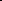 Всероссийский	конкурс 	научно-исследовательских работ имени Д.И. Менделеева;проект «Путь к Олимпу» (тренинги по подготовке ко всероссийским олимпиадам).С более подробной информацией о мероприятиях можно ознакомиться на сайте: www.bfnm.ru. 